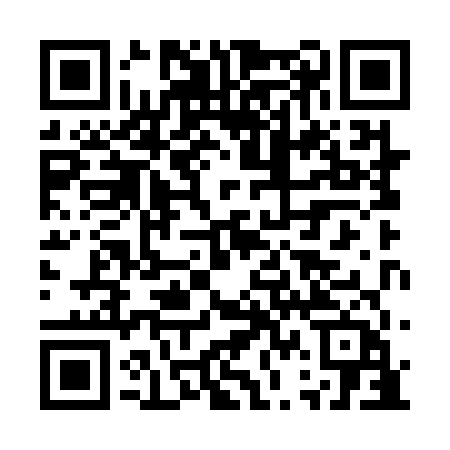 Prayer times for Domaine-des-Vacanciers, Quebec, CanadaMon 1 Jul 2024 - Wed 31 Jul 2024High Latitude Method: Angle Based RulePrayer Calculation Method: Islamic Society of North AmericaAsar Calculation Method: HanafiPrayer times provided by https://www.salahtimes.comDateDayFajrSunriseDhuhrAsrMaghribIsha1Mon3:015:0112:516:158:4110:412Tue3:025:0112:516:158:4110:403Wed3:035:0212:516:158:4010:394Thu3:045:0312:516:158:4010:395Fri3:055:0312:526:148:4010:386Sat3:065:0412:526:148:3910:377Sun3:075:0512:526:148:3910:368Mon3:095:0612:526:148:3810:359Tue3:105:0712:526:148:3810:3410Wed3:115:0712:526:148:3710:3311Thu3:135:0812:536:138:3710:3212Fri3:145:0912:536:138:3610:3013Sat3:165:1012:536:138:3510:2914Sun3:175:1112:536:128:3410:2815Mon3:195:1212:536:128:3410:2616Tue3:205:1312:536:128:3310:2517Wed3:225:1412:536:118:3210:2318Thu3:245:1512:536:118:3110:2219Fri3:255:1612:536:108:3010:2020Sat3:275:1712:536:108:2910:1921Sun3:295:1812:536:098:2810:1722Mon3:305:1912:536:098:2710:1623Tue3:325:2012:536:088:2610:1424Wed3:345:2112:536:078:2510:1225Thu3:365:2212:536:078:2410:1026Fri3:375:2312:536:068:2310:0927Sat3:395:2512:536:058:2210:0728Sun3:415:2612:536:058:2110:0529Mon3:435:2712:536:048:1910:0330Tue3:455:2812:536:038:1810:0131Wed3:465:2912:536:028:179:59